Position Summary: The FTE Program Specialist for the Health Workers Working Healthy Program is the staff person responsible for providing curriculum support and website and safety center support for the Training Fund’s health and safety initiative.  This will entail helping to conduct health and safety needs assessments, developing training materials and curriculum, tracking and reporting ongoing health and safety training of frontline healthcare workers at employer sites and at the Breslin Learning Center.  The position reports to the Employer & Career Services Director
Essential Functions and Responsibilities:   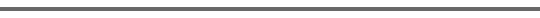 Assist the Program Coordinator of the Health Workers Working Healthy ProgramImplement needs and impact assessment survey tools with our students, union members and employer managers to assess program success and needs Maintain multiple datasets and track program goals on MS Excel and agency’s databaseAssist in the outreach and recruitment campaign with District 1199C members and employersAssist in arranging trainer teaching schedules and trainee classesHelp to conduct evaluation activities and analyze the evaluation resultsAssist in preparation of written reports as neededMeet and report as required with the Program Coordinator and Director of Employer & Career ServicesAssist with the development and planning of the Health and Safety ConferencePerform other duties as assigned Leadership Competencies Required:Champions mission of the Healthy Workers Working Healthy Program; commits to service excellence; accountable for results; communicates effectively: values diversity; develops and motivates trainees; provides leadership; demonstrates self awareness and openness to growth; thinks and acts strategically; manages resources to drive quality.Qualifications:Bachelor’s degree or equivalent in public health or related fieldExcellent Microsoft Office skills, particularly MS Excel and PowerPointBackground in workplace safety and health; understanding of workers’ rights under OSHA  Experience in program needs assessment, evaluation and grant funded contracts preferredExcellent communication, presentation, documentation, organizational and computer skills Experience in working within a union environment preferred Available to work early morning and evening hours as neededApplication Deadline: March 15, 2019           Send Resume: JKeller@1199ctraining.org